ЗАНЯТИЕ № 3 (теоретическое).Тема. Комплекс физических упражнений с предметами.Цель занятия. Учить применять предметные знания при разработке комплексов физических упражнений с предметами, направленных на поддержания должного уровня физического и психического здоровья, развития творческих способностей для обеспечения полноценной социальной и профессиональной деятельности.2. Составить комплекс (8-10) общеразвивающих упражнений с предметом (комплекс упражнений составляется с одним предметом).Требования к выполнению теоретического задания1. Проверяется  соответствие темы задания.2. Правильность выполнения задания, а именно:- структурная упорядоченность упражнений с предметами. Упражнения составляются «сверху  вниз» (мышцы шеи, плечевой пояс, туловище, ноги, стопа); - оптимальное соотношение упражнений: наличие упражнений на все группы мышц;- не более 2- 3 упражнений на каждую группу мышц;3. Полнота, содержательность, информативность работы (все упражнения должны быть выполнимы в домашних условиях и все графы таблицы должны быть заполнены);4. Грамотное построение стиля описания упражнения. Пример:  И.п.- это исходное положение. В упражнениях с предметами (мяч, гимнастическая палка, обруч и т.д.) сначала обозначается положение ног, а затем положение предмета, а не рук (смотри образец в табл. ниже). Далее по счету описывается само упражнение (смотри образец в табл. ниже). Дозировка упражнения может указываться в количествах раз, или по времени выполнения (смотри образец в табл. ниже).Образец№п/пОписание упражненияГрафическое изображениеДозировкаМетодические указания1.2.п.п.8.9.10.Описание упражненияГрафическое изображениеДозировкаМетодические указанияИ. п.— основная стойка, обруч держать впереди вертикально прямыми руками.1 - обруч вверх, левую ногу отставить назад;2 - вернуться в и.п.;3 – обруч вверх, правую ногу отставить назад;4- - вернуться в и.п. 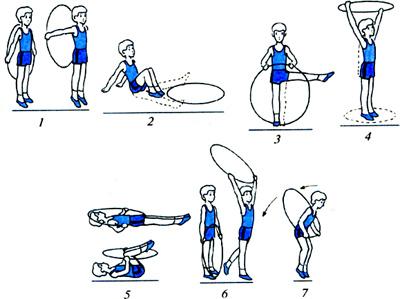 12 разХватом обруча снизу.Ногу отставить назад на носок.Обруч вверх и прогнутьсяИ.п. - мяч внизу перед собой.1 - мяч вперед 2 - мяч вверх3 - мяч вперед 4 -  и.п.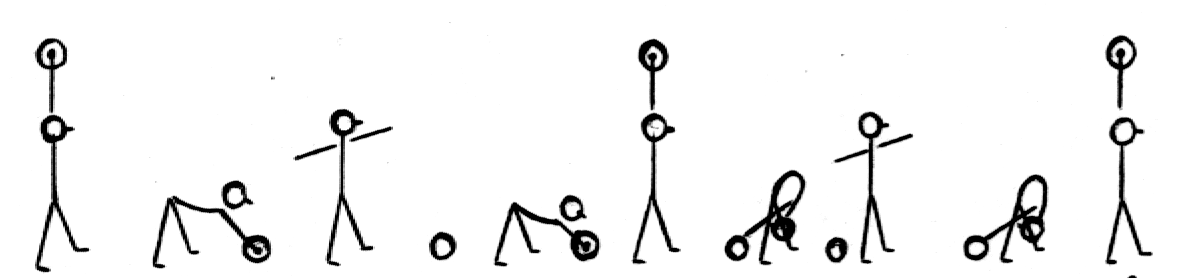 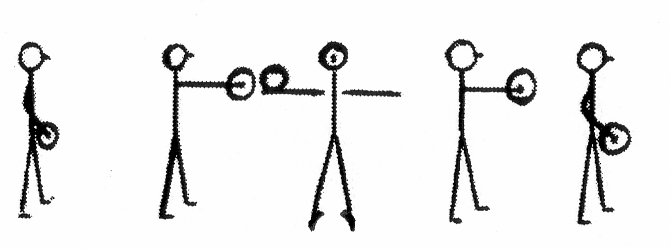 12 разСледить за осанкой.На счет 2 руки прямые, плечи не поднимать.На счет 3 руки прямые, голову назад не наклонять.И. п – лежа на спине мяч между стоп, руки вдоль туловища.1-2 - ноги согнутые в коленях подтянуть к груди 3-4 - и.п.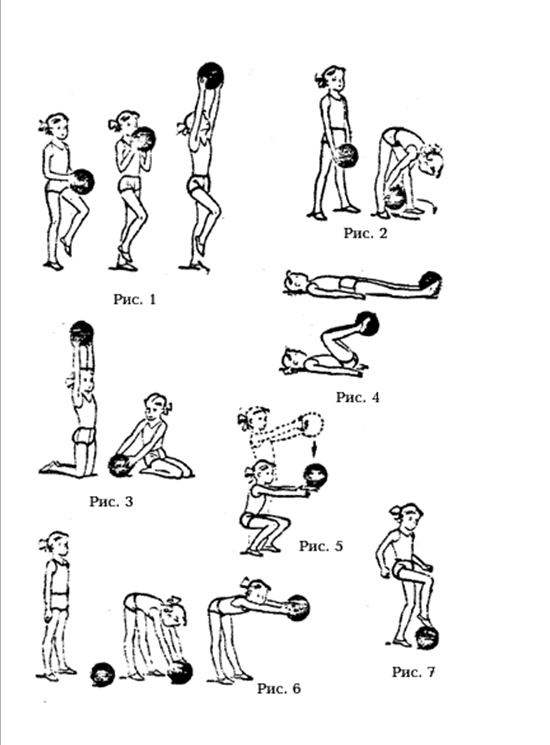 20 секдержит мяч между стоп крепко.Руки прямые, ладони вниз, пальцы вместе.